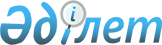 О внесении изменений в штатную численность департаментов Евразийской экономической комиссииРешение Совета Евразийской экономической комиссии от 15 апреля 2022 года № 52.
      В соответствии с подпунктом 6 пункта 24 Положения о Евразийской экономической комиссии (приложение № 1 к Договору о Евразийском экономическом союзе от 29 мая 2014 года) Совет Евразийской экономической комиссии решил:
      1. Внести в штатную численность департаментов Евразийской экономической комиссии, утвержденную Решением Совета Евразийской экономической комиссии от 12 февраля 2016 г. № 1, изменения согласно приложению.
      2. Увеличение штатной численности Департамента информационных технологий Евразийской экономической комиссии осуществить за счет сокращения вакантных должностей Департамента протокола и организационного обеспечения Евразийской экономической комиссии.
      3. Настоящее Решение вступает в силу по истечении 30 календарных дней с даты его официального опубликования. ИЗМЕНЕНИЯ, вносимые в штатную численность департаментов Евразийской экономической комиссии
      В графе второй штатной численности департаментов Евразийской экономической комиссии:
      в позиции двенадцатой цифры "69" заменить цифрами "66";
      в позиции тридцать пятой цифры "42" заменить цифрами "45".
					© 2012. РГП на ПХВ «Институт законодательства и правовой информации Республики Казахстан» Министерства юстиции Республики Казахстан
				
      Члены Совета Евразийской экономической комиссии:
ПРИЛОЖЕНИЕ
к Решению Совета
Евразийской экономической комиссии
от 15 апреля 2022 г. № 52